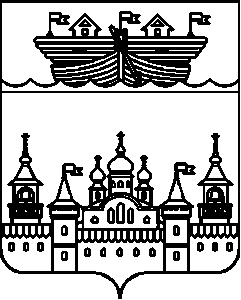 СЕЛЬСКИЙ СОВЕТНЕСТИАРСКОГО СЕЛЬСОВЕТАВОСКРЕСЕНСКОГО МУНИЦИПАЛЬНОГО РАЙОНА НИЖЕГОРОДСКОЙ ОБЛАСТИРЕШЕНИЕ15 ноября 2018 года	№40  О внесении изменений в Порядок уведомления представителя нанимателя (работодателя) о фактах обращения в целях склонения лица, замещающего должность главы администрации Нестиарского сельсовета Воскресенского муниципального района Нижегородской области по контракту, к совершению коррупционных правонарушений, утверждённый решением сельского Совета Нестиарского сельсовета Воскресенского муниципального района Нижегородской области от 27 июля 2017 года № 23В целях приведения муниципальных правовых актов в соответствие с действующим законодательством,сельский Совет  решил:1.Внести в Порядок уведомления представителя нанимателя (работодателя) о фактах обращения в целях склонения лица, замещающего должность главы администрации Нестиарского сельсовета Воскресенского муниципального района Нижегородской области по контракту, к совершению коррупционных правонарушений, утвержденный решением сельского Совета Нестиарского сельсовета Воскресенского муниципального района Нижегородской области от 27 июля 2017 года № 23, следующие изменения:1.1.В разделе 2:1)пункт 2.1 дополнить абзацем следующего содержания:«Глава администрации также обязан уведомлять органы прокуратуры или другие государственные органы обо всех случаях обращения к нему каких-либо лиц в целях склонения его к совершению коррупционных правонарушений. Об уведомлении указанных органов главе администрации района необходимо сообщить в уведомлении.»;2)пункт 2.2 дополнить абзацем следующего содержания:«При нахождении главы администрации в командировке, в отпуске, вне места прохождения муниципальной службы по иным основаниям глава администрации сельсовета обязан уведомить представителя нанимателя обо всех случаях обращения к нему каких-либо лиц в целях склонения его к совершению коррупционных правонарушений незамедлительно с момента прибытия к месту прохождения службы.Настоящий Порядок применяется также и в случае, если от главы администрации поступило уведомление о фактах совершения другими муниципальными служащими коррупционных правонарушений.»;3)дополнить пунктом 2.6 следующего содержания:«2.6.Глава администрации, уведомивший представителя нанимателя, органы прокуратуры или другие государственные органы о фактах обращения к нему каких-либо лиц в целях склонения его к совершению коррупционного правонарушения, о фактах совершения другими муниципальными служащими коррупционных правонарушений, находится под защитой государства в соответствии с законодательством Российской Федерации.Представителем нанимателя принимаются меры по защите главы администрации, сообщившего о коррупционных правонарушениях в соответствии с настоящим Порядком, в части обеспечения главе администрации гарантий, предотвращающих его неправомерное увольнение, перевод на нижестоящую должность, лишение или снижение размера премии, перенос времени отпуска, привлечение к дисциплинарной ответственности в период рассмотрения представленного главой администрации района уведомления.».2.Обнародовать настоящее решение на информационном стенде  администрации и разместить на официальном сайте администрации Воскресенского муниципального района Нижегородской области.         3.Контроль за исполнением решения возложить на постоянную комиссию сельского Совета по социальной политике, регламенту, вопросам местного значения, благоустройству (А.В.Сычёв). 4.Настоящее решение вступает в силу со дня его обнародования.Глава местного самоуправления                                      П.В.Умнов					